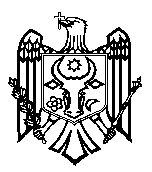 CURTEA DE CONTURI A REPUBLICII MOLDOVAH O T Ă R Â R E A nr. 59din 04 decembrie 2020cu privire la Raportul auditului asupra conformității procesului bugetar și gestionării patrimoniului public la unitatea administrativ-teritorială orașul Sângerei -----------------------------------------------------------------------------------------------Curtea de Conturi, în prezența dlui Cucoș Andrei, viceprimar al orașului Sângerei; dnei Andriuță Eleonora, contabil-șef al primăriei orașului Sângerei; dlui Nogali Vitalie, șef al Oficiului teritorial Bălți al Cancelariei de Stat; dnei Burduja Ludmila, șef adjunct al Direcției politici salariale, Ministerul Finanțelor; dlui Pîslaru Ion, șef adjunct al Direcției achiziții publice, Ministerul Finanțelor;                        dnei Tanasov Nadejda, șef al Direcției monitorizare, Agenția Achiziții Publice; dlui Verlan Ghenadie, consultant principal al Direcției Trezoreria de Stat, Ministerul Finanțelor; dnei Prodan Albina, consultant principal al Direcției politici fiscale și vamale, Ministerul Finanțelor; dlui Diacioc Valeriu, șef al Direcției Generale Administrare Fiscală Nord a Serviciului Fiscal de Stat, în cadrul ședinței video, în legătură cu situația epidemiologică în Republica Moldova, călăuzindu-se de art.3 alin.(1) și art.5 alin.(1) lit.a) din Legea privind organizarea și funcționarea Curții de Conturi a Republicii Moldova, a examinat Raportul auditului asupra conformității procesului bugetar și gestionării patrimoniului public de către unitatea administrativ-teritorială orașul Sângerei. Misiunea de audit a fost efectuată în temeiul art.31 alin.(3) și alin.(6), art.32 din Legea nr.260 din 07.12.2017 și în conformitate cu Programul activității de audit a Curții de Conturi pe anul 2020 și cu Cadrul Declarațiilor Profesionale ale INTOSAI, pus în aplicare de Curtea de Conturi. Auditul a avut drept scop evaluarea conformității gestionării resurselor financiare publice și a patrimoniului public de către entitatea auditată, în raport cu criteriile regulamentare de ordin legal.Examinând rezultatele misiunii de audit realizate, precum și explicațiile persoanelor cu funcții de răspundere prezente la ședința publică, Curtea de ConturiA CONSTATAT:Lipsa sistemului de control intern managerial la nivel de primărie, colaborarea insuficientă cu structurile Serviciului Fiscal de Stat și ale Agenției Servicii Publice, precum și aplicarea incorectă a prevederilor normative au determinat carențele la estimarea și planificarea oportună/corectă a veniturilor și cheltuielilor bugetare, înregistrarea și administrarea corectă a patrimoniului, corectitudinea cheltuielilor efectuate și a procedurilor aplicate. Reieșind din cele expuse, în temeiul art.14 alin.(2), art.15 lit.d) și art.37 alin.(2) din Legea nr.260 din 07.12.2017, Curtea de Conturi HOTĂRĂȘTE: 1. Se aprobă Raportul auditului asupra conformității procesului bugetar și gestionării patrimoniului public de către unitatea administrativ-teritorială orașul Sângerei, anexat la prezenta Hotărâre.2. Prezenta Hotărâre și Rapoartele de audit se remit:2.1. Guvernului Republicii Moldova, pentru informare și luare de atitudine în vederea monitorizării asigurării implementării recomandărilor de audit;2.2. Președintelui Republicii Moldova, pentru informare;2.3. Parlamentului Republicii Moldova, pentru informare și examinare, după caz, în cadrul Comisiei parlamentare de control al finanțelor publice;2.4. Oficiului teritorial Bălți al Cancelariei de Stat, pentru informare;2.5. Ministerului Finanțelor, pentru informare;    2.6. Agenției pentru Supraveghere Tehnică, pentru verificarea volumului lucrărilor efectuate     la reconstrucția și modernizarea sistemului de iluminat stradal din or. Sângerei  (9 contracte) în sumă de 5,97  mil.lei; 2.7. Serviciului Fiscal de Stat, pentru informare, și se reiterează recomandările privind:2.7.1. necesitatea elaborării unor proceduri bine determinate care ar asigura schimbul de informații cu autoritățile publice locale referitor la calculele, achitările, avansurile și restanțele existente aferente impozitelor și taxelor încasate în bugetul local, dar administrate de Serviciul Fiscal de Stat; 2.7.2. asigurarea evaluării depline în scopuri fiscale a bunurilor imobile din teritoriul orașului Sângerei, precum și a încasării depline a impozitelor și taxelor locale; 2.8. Consiliului orășenesc Sângerei și primarului orașului Sângerei, pentru:2.8.1. examinarea în şedinţa Consiliului orășenesc Sângerei a rezultatelor auditului, cu audierea persoanelor responsabile referitor la faptele descrise în Raportul de audit şi cu aprobarea unui plan de măsuri de remediere a deficienţelor constatate;2.8.2. implementarea recomandărilor auditului indicate în Raportul auditului conformității procesului bugetar și gestionării patrimoniului public de către unitatea administrativ-teritorială orașul Sângerei.3. Prezenta Hotărâre intră în vigoare din data publicării în Monitorul Oficial al Republicii Moldova şi poate fi contestată cu o cerere prealabilă la autoritatea emitentă în termen de 30 de zile de la data publicării. În ordine de contencios administrativ, Hotărârea poate fi contestată la Judecătoria Chişinău, sediul Râşcani (MD-2068, mun.Chişinău, str.Kiev nr.3), în termen de 30 de zile din data comunicării răspunsului cu privire la cererea prealabilă sau din data expirării termenului prevăzut pentru soluţionarea acesteia.4. Curtea de Conturi va fi informată trimestrial, în termen de 9 luni din data intrării în vigoare a prezentei Hotărârii, despre acțiunile întreprinse pentru executarea subpunctelor 2.6. și 2.8. din prezenta Hotărâre și implementarea recomandărilor din Raportul auditului asupra conformității procesului bugetar și gestionării patrimoniului public de către unitatea administrativ-teritorială orașul Sângerei.5. Hotărârea și  Raportul auditului asupra conformității procesului bugetar și gestionării patrimoniului public de către unitatea administrativ-teritorială orașul Sângerei se plasează pe site-ul oficial al Curții de Conturi (http://www.ccrm.md/hotariri-si-rapoarte-1-95).Marian LUPU,Preşedinte